                     NOTIFICATION SLIP FOR STUDENT PUBLICATION REQUEST FOR CONDUCT OF ACTIVITY               Reviewed by:						   Date:						                                                            Tarlac State University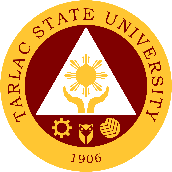 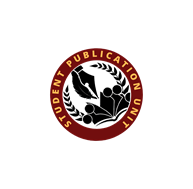                                OFFICE OF THE STUDENT AFFAIRS AND SERVICES                                      STUDENT DEVELOPMENT AND SERVICES                                                STUDENT PUBLICATION UNIT                                                                                            Romulo Blvd., San Vicente, Tarlac City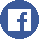 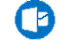 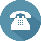   (045) 606-8131                 spusas@tsu.edu.ph            Tarlac State University – Student Publication Unit                                        NOTIFICATION SLIP FOR STUDENT PUBLICATION REQUEST FOR CONDUCT OF ACTIVITY               Reviewed by:						   Date:						Name of Requesting Student PublicationDate of submission of RequestName of ActivityDate of ActivityCategory:           Within the Campus               Off-Campus            Online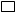 Category:           Within the Campus               Off-Campus            OnlineAttachments (applicable only for off-campus and weekends/overnight activity within the campus):
 Endorsed Letter/SF 12            Photocopy of Parents ID          Medical Certificate Photocopy of ID                      Photocopy of COR                  Notarized Parental Consent List of Participants Name        Certification that the Adviser will accompany the students.Attachments (applicable only for off-campus and weekends/overnight activity within the campus):
 Endorsed Letter/SF 12            Photocopy of Parents ID          Medical Certificate Photocopy of ID                      Photocopy of COR                  Notarized Parental Consent List of Participants Name        Certification that the Adviser will accompany the students.Recommendation:     Approved and for signing      For revision/adjustment                                                          Needs additional attachment/documentRecommendation:     Approved and for signing      For revision/adjustment                                                          Needs additional attachment/documentRemarks:Remarks:Form No.: TSU-SPU-SF-25Revision No.: 00Effectivity Date: June 24, 2023Page 1 of 1Name of Requesting Student PublicationDate of submission of RequestName of ActivityDate of ActivityCategory:           Within the Campus               Off-Campus            OnlineCategory:           Within the Campus               Off-Campus            OnlineAttachments (applicable only for off-campus and weekends/overnight activity within the campus):
 Endorsed Letter/SF 12            Photocopy of Parents ID          Medical Certificate Photocopy of ID                      Photocopy of COR                  Notarized Parental Consent List of Participants Name        Certification that the Adviser will accompany the students.Attachments (applicable only for off-campus and weekends/overnight activity within the campus):
 Endorsed Letter/SF 12            Photocopy of Parents ID          Medical Certificate Photocopy of ID                      Photocopy of COR                  Notarized Parental Consent List of Participants Name        Certification that the Adviser will accompany the students.Recommendation:     Approved and for signing      For revision/adjustment                                                          Needs additional attachment/documentRecommendation:     Approved and for signing      For revision/adjustment                                                          Needs additional attachment/documentRemarks:Remarks:Form No.: TSU-SPU-SF-25Revision No.: 00Effectivity Date: June 24, 2023Page 1 of 1